Warszawa, dnia………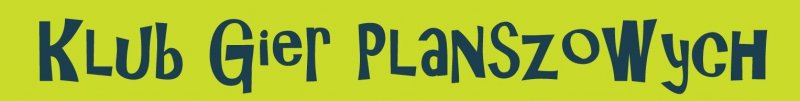 FORMULARZ ZGŁOSZENIOWY
Wyrażam zgodę/nie wyrażam zgody* na udział mojego syna/córki* ……………………………………………………………………………………………………………………………………………
 (imię, nazwisko)ucznia/uczennicy* klasy …………. w spotkaniach Szkolnego Klubu Gier Planszowych, które będą się odbywać w Szkole Podstawowej nr 386 im. Marszałka Józefa Piłsudskiego 
w Warszawie w poniedziałki/piątki* w godzinach 1140-1225  w sali nr 10.……..……………………………………………                                                                                                                                Data i podpis rodziców ucznia* - niepotrzebne skreślić